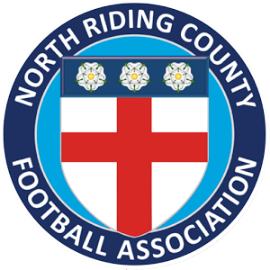 Wildcat Dev FestivalTeam RegistrationTeam RegistrationPlease give to Jasmine this list so that she is able to complete certificates. Team NameAge Group:Full NameDoes this child have photo permission? 